ОГЛАВЛЕНИЕ Адаптированная основная общеобразовательная программа основного общего образования обучающихся с нарушениями слуха Целевой раздел .................................................................................................................         3 Пояснительная записка .................................................................................. ........................  3 Цели реализации адаптированной основной образовательной программы основного образования......................................................................................................................................      4 Принципы формирования и механизмы реализации адаптированной основной образовательной программы основного общего образования……………………………………5 Общая характеристика примерной адаптированной основной образовательной программы основного общего образования ……………………………………………………...5 Планируемые результаты освоения обучающимися адаптированной основной образовательной программы основного общего образования: общая характеристика……… 6 Система оценки достижения планируемых результатов освоения программы……….9 1.3.1.Общие положения ………………………………………………………………………….9 Особенности оценки метапредметных и предметных результатов …………………….10 Организация и содержание оценочных процедур ……………………………………… 10 Содержательный раздел ...................................................................................................    10 Адаптированные рабочие программы учебных предметов…………………………….. 10 Программа формирования универсальных учебных действий…………………………..11 Рабочая программа воспитания……………………………………………………………11 2.3.1 Цель и задачи воспитания…………………………………………………………………..11 Виды, формы и содержание деятельности…………………………………………………12 Программа коррекционной работы …………………… ...................................................12 Цели, задачи и принципы построения программы коррекционной работы……………13 Перечень и содержание направлений работы………………………………………….. 15 Механизмы реализации программы……………………………………………………..17 Требования к условиям реализации программы ……………………………………….18 Планируемые результаты коррекционной работы……………………………………….21 Организационный раздел……………………………………………………………..       21 Учебный план ……………………………………………………………………………. 21 План внеурочной деятельности ..........................................................................................21 Календарный учебный график …………………………………………………………..22 Календарный план воспитательной работы ……………………………………………..23 Характеристика условий реализации программы…………………………………… 23 Общесистемные условия реализации адаптированной основной образовательной программы основного общего образования…………………………………………………23 Кадровые условия реализации адаптированной программы основного общего образования ………………………………………………………………………………………23 Психолого-педагогические условия реализации адаптированной образовательной программы основного общего образования …………………………………………………..23 Финансово-экономические условия реализации адаптированной образовательной программы основного общего образования…………………………………………………….25 Материально-техническое и учебно-методическое обеспечение……………………… 25АДАПТИРОВАННАЯ ОСНОВНАЯ ОБРАЗОВАТЕЛЬНАЯ ПРОГРАММАОСНОВНОГО ОБЩЕГО ОБРАЗОВАНИЯ ОБУЧАЮЩИХСЯ С НАРУШЕНИЯМИ СЛУХА (вариант 2.1)1.ЦЕЛЕВОЙ РАЗДЕЛ 1.1. Пояснительная записка Адаптированная основная образовательная программа (далее – АООП) основного общего образования (далее – ООО) обучающихся с нарушениями слуха  – это образовательная программа, адаптированная для обучения детей с нарушениями слуха  с учетом особенностей их психофизического и речевого развития, индивидуальных возможностей, обеспечивающая коррекцию нарушений развития и социальную адаптацию. 	МОУ «Лицей №25 имени Героя Советского Союза В.Ф.Маргелова» действует в соответствии с Уставом образовательного учреждения. АООП ООО обучающихся с нарушениями слуха  (вариант 2.1) разработана на основе следующих нормативных документов: Федерального закона РФ «Об образовании в РФ» от 29.12. 2012 г. № 273 - ФЗ Федеральной адаптированной образовательной программы основного общего образования для обучающихся с ограниченными возможностями здоровья. Приказ Министерства просвещения РФ от 24 ноября 2022г. № 1025; Постановление Главного государственного санитарного врача РФ от 28 января 2021 г. N 2 "Об утверждении санитарных правил и норм СанПиН 1.2.3685-21 "Гигиенические нормативы и требования к обеспечению безопасности и (или) безвредности для человека факторов среды обитания" АООП ООО обучающихся с нарушениями слуха  определяет содержание образования, ожидаемые результаты и условия ее реализации.  АООП ООО обучающихся с нарушениями слуха  содержит три раздела: целевой, содержательный и организационный.  Целевой раздел определяет общее назначение, цели и планируемые результаты реализации АООП ООО, а также способы определения достижения этих целей и результатов. Целевой раздел включает пояснительную записку; планируемые результаты освоения обучающимися с нарушениями слуха  АООП ООО; систему оценки достижения планируемых результатов освоения АООП ООО. нарушениями слуха и включает следующие программы, ориентированные на достижение личностных, предметных и метапредметных результатов:  программу отдельных учебных предметов,  программу формирования универсальных учебных действий;  программу коррекционной работы;  рабочую программу воспитания. Организационный раздел включает учебный план ООО, план внеурочной деятельности, календарный учебный график, календарный план воспитательной работы. АООП ООО адресована слабослышащим, позднооглохшим и кохлеарно имплантированным обучающимся, демонстрирующих готовность на основе достигнутых ими результатов начального общего образования к освоению основного общего образования за пятилетний срок обучения (5 – 9 классы) при реализации специальных условий, учитывающих их особые образовательные потребности. Структура и содержание образовательной программы, планируемые результаты в целом соответствуют требованиям, отраженным в примерной ООП ООО, и дополнены требованиями к созданию специальных условий обучения и воспитания данной группы обучающихся. 1.1.2. Цели реализации адаптированной основной образовательной программы основного образования Целями реализации АООП ООО для обучающихся с нарушениями слуха  являются: организация учебного процесса для обучающихся с нарушениями слуха (слабослышащих, позднооглохших, кохлеарно имплантированных, глухих) с учетом целей, содержания и планируемых результатов основного общего образования, отраженных в ФГОС ООО; создание условий для становления и формирования личности обучающегося; организация деятельности педагогических работников образовательной организации по созданию индивидуальных программ и учебных планов для обучающихся с нарушениями слуха (слабослышащих, позднооглохших, кохлеарно имплантированных, глухих). Достижение поставленных целей реализации АООП ООО для обучающихся с нарушениями слуха предусматривает решение следующих основных задач: формирование у обучающихся нравственных убеждений, эстетического вкуса и здорового образа жизни, высокой культуры межличностного и межэтнического общения, овладение основами наук, государственным языком Российской Федерации, навыками умственного и физического труда, развитие склонностей, интересов, способностей к социальному самоопределению; обеспечение планируемых результатов по освоению обучающимся целевых установок, приобретению знаний, умений, навыков, определяемых личностными, семейными, общественными, государственными потребностями и возможностями обучающегося, индивидуальными особенностями его развития и состояния здоровья; обеспечение преемственности основного общего и среднего общего образования; достижение планируемых результатов освоения АООП ООО обучающимися с нарушениями слуха; обеспечение доступности получения качественного основного общего образования; выявление и развитие способностей обучающихся, в том числе проявивших выдающиеся способности, через систему клубов, секций, студий и других, организацию общественно полезной деятельности; организация интеллектуальных и творческих соревнований, научно-технического творчества и проектно-исследовательской деятельности; участие обучающихся, их родителей (законных представителей), педагогических работников в проектировании и развитии социальной среды образовательной организации; включение обучающихся в процессы познания и преобразования социальной среды (населенного пункта, района, города) для приобретения опыта реального управления и действия; организация социального и учебно-исследовательского проектирования, профессиональной ориентации обучающихся при поддержке педагогических работников, включая психологов, социальных педагогов, сотрудничество с базовыми предприятиями, организациями профессионального образования, центрами профессиональной работы; создание условий для сохранения и укрепления физического, психологического и социального здоровья обучающихся, обеспечение их безопасности. 1.1.3. Принципы формирования и механизмы реализации адаптированной основной образовательной программы основного общего образования АООП ООО для обучающихся с нарушениями слуха учитывает следующие принципы: принцип учета ФГОС ООО: АООП ООО базируется на требованиях, предъявляемых ФГОС ООО к целям, содержанию, планируемым результатам и условиям обучения на уровне основного общего образования; принцип учета языка обучения: с учетом условий функционирования образовательной организации АООП ООО характеризует право получения образования на родном языке из числа языков народов Российской Федерации и отражает механизмы реализации данного принципа в учебных планах, планах внеурочной деятельности; принцип учета ведущей деятельности обучающегося: АООП ООО обеспечивает конструирование учебного процесса в структуре учебной деятельности, предусматривает механизмы формирования всех компонентов учебной деятельности (мотив, цель, учебная задача, учебные операции, контроль и самоконтроль); принцип индивидуализации обучения: АООП ООО предусматривает возможность и механизмы разработки индивидуальных программ и учебных планов для обучения обучающихся с нарушениями слуха с учетом мнения родителей (законных представителей) обучающегося; системно-деятельностный подход, предполагающий ориентацию на результаты обучения, на развитие активной учебно-познавательной деятельности обучающегося на основе освоения универсальных учебных действий, познания и освоения мира личности, формирование его готовности к саморазвитию и непрерывному образованию; принцип учета индивидуальных возрастных, психологических и физиологических особенностей обучающихся с нарушениями слуха при построении образовательного процесса и определении образовательно-воспитательных целей и путей их достижения; принцип обеспечения фундаментального характера образования, учета специфики изучаемых учебных предметов; принцип интеграции обучения и воспитания: АООП ООО предусматривает связь урочной и внеурочной деятельности, предполагающий направленность учебного процесса на достижение личностных результатов освоения образовательной программы; принцип здоровьесбережения: при организации образовательной деятельности не допускается использование технологий, которые могут нанести вред физическому и (или) психическому здоровью обучающихся, приоритет использования здоровьесберегающих педагогических технологий. Объем учебной нагрузки, организация учебных и внеурочных мероприятий должны соответствовать требованиям, предусмотренным санитарными правилами и нормами Гигиенических нормативов и Санитарно-эпидемиологических требований. 1.1.4. Общая характеристика примерной адаптированной основной образовательной программы основного общего образования Соответствует ООП ООО МОУ «Лицей №25 имени Героя Советского Союза В.Ф.Маргелова».1.2. Планируемые результаты освоения обучающимися адаптированной основной образовательной программы основного общего образования: общая характеристика Соответствует ООП ООО МОУ «Лицей №25 имени Героя Советского Союза В.Ф.Маргелова».Планируемые результаты освоения обучающимися с нарушениями слуха АООП ООО дополняются результатами освоения Программы коррекционной работы: результатами достижения каждым обучающимся сформированности конкретных качеств личности с учетом социокультурных норм и правил, жизненных компетенций, способности к социальной адаптации в обществе, в том числе:  сформированность социально значимых личностных качеств, включая ценностносмысловые установки, отражающие гражданские позиции с учётом моральнонравственных норм и правил; правосознание, включая готовность к соблюдению прав и обязанностей гражданина Российской Федерации, владение информацией о правах и обязанностях лиц с нарушениями слуха; социальные компетенции, включая, способность к осознанию российской идентичности в поликультурном социуме, значимость расширения социальных контактов, развития межличностных отношений при соблюдении социальных норм, правил поведения, ролей и форм взаимодействия в социуме;  сформированность мотивации к качественному образованию и целенаправленной познавательной деятельности; сформированность ценностно-смысловой установки на качественное владение русским языком, в том числе его восприятием и воспроизведением, навыками устной коммуникации с целью реализации социально-коммуникативных и познавательных потребностей, получения профессионального образования, трудоустройства, социальной адаптации; готовность и способность к саморазвитию и личностному самоопределению;  способность ставить цели и строить жизненные планы с учётом достигнутого уровня образования, в том числе владения словесной речью – устной и письменной, навыками устной коммуникации;  личностное стремление участвовать в социально значимом труде; способность к осознанному выбору и построению дальнейшей траектории образования с учетом профессий, доступных лицам с нарушениями слуха, личной оценки собственных возможностей и ограничений, учету потребностей рынка труда; стремление к расширению социальных контактов; демонстрация социальных компетенций, в том числе при взаимодействии на основе устной коммуникации (при использовании индивидуальных слуховых аппаратов/КИ) в различных социальных ситуациях;  стремление к расширению социальных контактов с лицами, имеющими нарушения слуха, в том числе, при желании, использование в межличностном общении со взрослыми и детьми, включая сверстников, русского жестового языка; приобщение к социокультурным традициям лиц с нарушениями слуха, при желании, овладение калькирующей жестовой речью; стремление к расширению социальных контактов как с людьми, имеющими нарушения слуха, так и со слышащими взрослыми и детьми, включая сверстников; демонстрация социальных компетенций, в том числе при взаимодействии на основе устной коммуникации (при использовании индивидуальных слуховых аппаратов/КИ) в различных социальных ситуациях; использование русского жестового языка в межличностном общении с глухими и слабослышащими людьми; приобщение к социокультурным традициям лиц с нарушениями слуха, при желании, развитие навыков пользования калькирующей жестовой речью; ценностно-смысловая установка на постоянное пользование индивидуальными слуховыми аппаратами/КИ, самостоятельное получение информации, в том числе, с использованием ИКТ, о средствах и способах слухопротезирования, сурдотехнических средствах и ассистивных технологиях. результатами овладения универсальными учебными действиями, в том числе: самостоятельным мотивированным определением цели образования, задач собственной учебной и познавательной деятельности;  самостоятельным планированием путей достижения целей, выбора наиболее эффективных способов решения учебных, познавательных и задач, а также задач социальной практики; самостоятельным соотнесением собственных действий с планируемыми результатами, осуществлением самоконтроля и самооценки собственной деятельности и деятельности других обучающихся в процессе достижения результата, определением способов действий в рамках предложенных условий и требований; принятием решений и осуществления осознанного выбора в учебной и познавательной деятельности; корректированием собственных действий с учетом изменяющейся ситуации; оцениванием правильности выполнения учебной задачи, собственных возможностей её решения;  планированием и регуляцией собственной деятельности;   техникой чтения (при реализации сформированных произносительных возможностей) и смысловым чтением; умением определять понятия, создавать обобщения, устанавливать аналогии, классифицировать, самостоятельно выбирать основания и критерии для классификации, устанавливать причинно-следственные связи, осуществлять логическое рассуждение, делать умозаключения (индуктивные, дедуктивные и по аналогии), формулировать выводы; созданием, применением и преобразованием знаков и символов, моделей и схем для решения учебных и познавательных задач; организацией учебного сотрудничества и совместной деятельности с учителем и сверстниками; осуществлением учебной и внеурочной деятельности индивидуально и в группе; самостоятельным разрешением конфликтных ситуаций на основе согласования позиций и учёта интересов; формулированием, аргументацией и отстаиванием собственного мнения; использованием речевых средств в соответствии с задачей коммуникации для выражения своих чувств, мыслей и потребностей;  владением устной и письменной речью, монологической контекстной речью; использованием информационно-коммуникационных технологий; экологическим мышлением, его применением в познавательной, коммуникативной, социальной практике и профессиональной ориентации.  достижениями планируемых предметных результатов образования и результатов коррекционно-развивающих курсов по Программе коррекционной работы, в том числе: освоением в ходе изучения учебных предметов умений, специфических для данной предметной области, видов деятельности по получению нового знания в рамках учебного предмета, его преобразованию и применению в учебных, учебно-проектных и социально-проектных ситуациях,  формированием и развитием научного типа мышления, научных представлений о ключевых теориях, типах и видах отношений, владение научной терминологией, ключевыми понятиями, методами и приемами;   освоением междисциплинарных учебных программ – «Формирование универсальных учебных действий», «Формирование ИКТ-компетентности обучающихся», «Основы учебно-исследовательской и проектной деятельности»; учебных программ по предметам учебного плана; применением различных способов поиска (в справочных источниках и в сети Интернет), обработки и передачи информации в соответствии с коммуникативными и познавательными задачами, в том числе при подготовке презентаций для устных ответов (выступлений и др.). ценностно-смысловой установкой на качественное овладение словесной речью (в письменной и устной формах), восприятием и воспроизведением устной речи; использованием самостоятельных логичных, грамотных и внятных (понятных окружающим) развернутых речевых высказываний по теме (иллюстрации и др.), в том числе с аргументацией собственного мнения;  освоением рассуждения по теме (по поставленному вопросу и др.) с опорой на план; описанием иллюстрации (фотографии и др.); пересказом текста (полным и кратким, в том числе с опорой на план/базовые слова и словосочетания, приведением цитат из текста, известных высказываний и др.); сообщением о собственных мыслях и чувствах, о событиях, о самочувствии и др.; выражением просьбы, желания и др.; сообщением собственного мнения по обсуждаемой теме (событию и др.), его обоснованием, опираясь на воспринятую информацию, личный опыт, примеры из художественной литературы и др.; оцениванием в речевых высказываниях событий и поступков с учётом морально-нравственных норм и правил; кратким и полным изложением полученной информации;  использованием речевых высказываний в ситуациях, связанных с выяснением и передачей информации; в процессе устной коммуникации при затруднении в восприятии речевой информации самостоятельное формулирование уточняющих вопросов;  соблюдением речевого этикета, в том числе реализация требований к культуре общения с учётом коммуникативной ситуации и речевых партнеров; активным участием в диалоге (полилоге) при инициировании собственных высказываний, аргументации и доказательстве собственного мнения;  при восприятии фраз – повторением сообщений, выполнением заданий с кратким или полным речевым комментарием к собственным действиям, ответами на вопросы; повторением воспринятых слов и словосочетаний;  повторением воспринятого слухозрительно текста монологического или диалогического характера (точно или приближенно, передавая смысл текста), формулированием полных и кратких устных ответов на вопросы по воспринятому тексту; устным формулированием темы и главной мысли текста; пересказом воспринятого текста (полным и кратким), в том числе с опорой на план, составленный самостоятельно, опорные слова и словосочетания, выделенные самостоятельно; пересказом текста с приведением цитаты из него или включением заданного высказывания; рассуждением по теме текста; участием в диалоге (полилоге) по содержанию воспринятого текста с высказыванием личностного мнения о героях, их поступках и др., приведением для доказательства собственного мнения соответствующих цитат из воспринятого текста; составлением диалогов и монологических высказываний, близких по смыслу к воспринятому тексту.  участием в диалогах (полилогах) по теме (вопросу и др.) с высказыванием собственного аргументированного мнения с опорой на жизненный опыт, поступки героев литературных произведений и др.; восприятием речевого материала (с помощью индивидуальных слуховых аппаратов/КИ) слухозрительно и на слух (с учетом состояния нарушенной слуховой функции, достигнутого уровня восприятия устной речи. индивидуальных особенностей) адаптированных и неадаптированных текстов монологического характера, диалогов и полилогов разговорного, официально-делового, научно-учебного, справочноинформационного, публицистического и художественного стилей, разных функциональносмысловых типов (повествование, описание, рассуждение); распознаванием новых фраз, слов и словосочетаний, включая слова, близкие по звукобуквенному составу, их различением и опознаванием в сочетании с уже знакомым речевым материалом; восприятием речевого материала в разных условиях – при увеличении расстояния от диктора, при предъявлении голосом нормальной разговорной громкости и шепотом, в нормальном и умеренно-быстром темпе, при предъявлении разными дикторами в естественных условиях коммуникации, а также в видеозаписи; при предъявлении на фоне, городских, бытовых и природных шумов, негромкого разговора, негромкой музыки; внятным, членораздельным (с учетом индивидуальных особенностей), достаточно естественным произношением, навыками самоконтроля произносительной стороны речи; реализацией сформированных произносительных умений при чтении и в самостоятельных устных высказываниях; при восприятии (слухозрительно и на слух) текстов, их чтении реализацией сформированных произносительных умений и навыков смыслового чтения, включая, ответы на вопросы по тексту, выполнение заданий с речевым комментарием, логичный и грамотный пересказ текстов (в том числе с опорой на план, базовые слова и словосочетания, компьютерную презентацию, серию иллюстраций и др., приведением цитат из текста); записью под диктовку учителя речевого материала (коротких монологических высказываний, отдельных фраз, слов и словосочетаний), воспринятого слухозрительно и на слух, его уточнением при повторном предъявлении и устным воспроизведение;  реализацией сформированных умений восприятия и воспроизведения устной речи (с помощью индивидуальных слуховых аппаратов/КИ), устной коммуникации в процессе учебной и внеурочной деятельности, а также при общении в различных сферах социальной практики. Предметные результаты освоения АООП ООО с нарушением слуха соответствуют требованиям ООП ООО МАОУ лицея № 7 г. Томска и раскрываются с учетом особых образовательных потребностей обучающихся с нарушением слуха. 1.3. Система оценки достижения планируемых результатов освоения программы 1.3.1.Общие положения Система оценки способствует поддержанию единства всей системы образования, обеспечению преемственности в системе непрерывного образования. Ее основными функциями являются: ориентация образовательного процесса на достижение планируемых результатов освоения АООП ООО для обучающихся с нарушением слуха и обеспечение эффективной обратной связи, позволяющей осуществлять управление образовательным процессом и соответствует ООП ООО МОУ «Лицей №25 имени Героя Советского Союза В.Ф.Маргелова».При организации оценочных процедур в соответствии с АООП ООО для обучающихся с нарушением слуха создаются специальные условия, обусловленные особыми образовательными потребностями обучающихся с нарушением слуха и связанными с ними объективными трудностями. Данные условия включают: особую форму организации аттестации (в малой группе, индивидуальную) с учетом особых образовательных потребностей и индивидуальных особенностей обучающихся с нарушением слуха; привычную обстановку в классе (присутствие своего учителя, наличие привычных для обучающихся мнестических опор: наглядных схем, шаблонов общего хода выполнения заданий); присутствие в начале работы этапа общей организации деятельности; при необходимости предоставление дифференцированной помощи: стимулирующей (одобрение, эмоциональная поддержка), организующей (привлечение внимания, концентрирование на выполнении работы, напоминание о необходимости самопроверки), направляющей (повторение и разъяснение инструкции к заданию); при необходимости адаптирование инструкции с учетом особых образовательных потребностей и индивидуальных трудностей обучающихся с нарушением слуха: упрощение формулировок по грамматическому и семантическому оформлению; упрощение многозвеньевой инструкции посредством деления ее на короткие смысловые единицы, задающие поэтапность (пошаговость) выполнения задания; в дополнение к письменной инструкции к заданию, при необходимости, она дополнительно прочитывается педагогом вслух в медленном темпе с четкими смысловыми акцентами; увеличение времени, отводимого обучающемуся, в 1,5-2 раза в зависимости от индивидуальных особенностей здоровья обучающегося с нарушением слуха; возможность организации короткого перерыва (10-15 мин) при нарастании в поведении ребенка проявлений утомления, истощения. 1.3.2.Особенности оценки метапредметных и предметных результатов Соответствует ООП ООО МОУ «Лицей №25 имени Героя Советского Союза В.Ф.Маргелова»1.3.3. Организация и содержание оценочных процедур Система оценки персонифицирована в соответствии с тяжестью нарушения, его нозологии и особенностям проявления в учебной деятельности. Оценивание устных ответов и чтения осуществляется без учета нарушений языковых/ речевых норм, связанных с недостатками произносительной стороны речи (произношение звуков, воспроизведение слов сложной слоговой структуры, интонационных и ритмических структур и др.). Отбор вербального материала для контрольных и проверочных работ осуществляется в соответствии с целевыми и содержательными установками каждой конкретной дисциплины, а также с учетом возможностей обучающихся. Предъявление вербального материала осуществляется в зависимости от индивидуальных особенностей восприятия обучающихся и может быть только устным (аудирование), только письменным (чтение) или устным и письменным в сочетании (аудирование и чтение). Возможно преобразование вербального материала (например, текстовых задач и т.п.) в графический или предметный (схемы, модели и др.). Изложение обучающимся текстового материала в устной и или письменной форме иные виды работы с текстом (редактирование, трансформация, восстановление и др.) осуществляется после предварительного анализа с возможной опорой на алгоритм, схему и / или конкретные образцы. Все виды языкового анализа и описание его результатов осуществляются по заданному алгоритму с возможной опорой на схему. Государственная итоговая аттестация регламентируется нормативно-правовыми актами, регулирующими содержательные и организационно-методические особенности государственно-итоговой аттестации с лицами с ограниченными возможностями здоровья (Федеральным Законом «Об Образовании в Российской Федерации», Приказами Минпросвещения России и Рособрнадзора, инструктивными письмами и методическими материалами, направляемыми Рособрнадзором, или иными нормативными актами). 2.СОДЕРЖАТЕЛЬНЫЙ РАЗДЕЛ 2.1. Адаптированные рабочие программы учебных предметов (см. Адаптированные рабочие программы по учебным предметам) 2.2. Программа формирования универсальных учебных действий Соответствует ООП ООО МОУ «Лицей №25 имени Героя Советского Союза В.Ф.Маргелова» 2.3. Рабочая программа воспитания Соответствует ООП ООО МОУ «Лицей №25 имени Героя Советского Союза В.Ф.Маргелова»В центре программы воспитания в соответствии с ФГОС общего образования находится личностное развитие обучающихся, коррекция недостатков развития, формирование у них системных знаний о различных аспектах развития России и мира. Одним из результатов реализации программы станет приобщение обучающихся к российским традиционным духовным ценностям, правилам и нормам поведения в российском обществе. Программа призвана обеспечить достижение обучающимися личностных результатов, указанных во ФГОС и в АООП ООО для детей с нарушением слуха формирование у обучающихся основ российской идентичности; готовность обучающихся к саморазвитию; мотивацию к общению, познанию и обучению; ценностные установки и социально-значимые качества личности; активное участие в социальнозначимой деятельности.  Коррекционная направленность процесса воспитания, обусловлена спецификой формирования социально-значимых качеств обучающихся с нарушением слуха:  учет индивидуальных, возрастных и психофизиологических особенностей обучающихся при построении образовательного процесса и определении образовательновоспитательных целей и путей их достижения; разнообразие индивидуальных образовательных траекторий и индивидуального развития каждого обучающегося;  личностное развитие обучающихся, формирование у них системных знаний о различных аспектах развития России и мира; приобщение обучающихся к российским традиционным духовным ценностям, правилам и нормам поведения в российском обществе; обеспечение достижения обучающимися личностных результатов, указанных во ФГОС ООО, с учетом их особых образовательных потребностей на уровне основного общего образования (формирование у обучающихся основ российской идентичности; готовность обучающихся к саморазвитию; мотивацию к познанию и обучению; ценностные установки и социально-значимые качества личности; активное участие в социальнозначимой деятельности).   2.3.1.Цель и задачи воспитания Общая цель воспитания обучающихся с нарушением слуха на уровне основной общего образования – личностное развитие обучающихся, а также создание предпосылок для успешной реализации себя в обществе,  Исходя из этой цели с учетом специфики проявления речевого нарушения и сопутствующих ему недостатков в перечень задач добавляются специфические задачи: формирование социально-положительной коммуникации: формирование мотивации к общению; закрепление социально принятых сценариев общения с различными возрастными группами; формирование и закрепление сценариев общения с лицами различной степени близости знакомства (друзья, родные, педагоги, незнакомцы и проч.); включение обучающегося в социум за стенами лицея: формирование и закрепление сценариев общения в условиях формального и неформального общения в общественных местах; обучение успешному вербальному взаимодействию с участниками общения в школе, работу в команде: формировании умений вступать в дискуссию, поддерживать деловое общение в группе, формулировать вопросы, адекватно отвечать на вопросы, корректно решать конфликтные ситуации, оценивать качество выполнений работы в словесной форме, выражать похвалу, одобрение или неодобрение. речевое развитие и совершенствование умений использования вербальных средств общения для формулирования и выражения собственных мыслей: пополнение словарного запаса за счет расширения представлений об окружающем предметной и социальном мире; совершенствование текстовой компетенции; закрепление навыков правильной речи в процессе спонтанного общения; расширение номенклатуры языковых средств за счет формулировок, обеспечивающих эффективное социально приемлемое общение; закрепле6ние навыков плавной, выразительной речи; развитие личностных качеств: стимуляция познавательной активности; развитие памяти, внимания, восприятия; формирование адекватной самооценки; совершенствование умения планировать собственную деятельность, следовать плану, оценивать успешность реализации замысла; определять пути коррекции ошибок; удерживать внимание, добиваться целей и т.д. Помимо вышеперечисленных задач образовательная организация планирует решение коррекционно-развивающих задач: 	развитие у обучающегося с нарушением слуха осознанного отношения к себе и своей личности, влияющего на процесс самоопределения, осознания своих целей и жизненных планов с пониманием своих возможностей и ограничений; формирование позитивного самоотношения, целостного образа Я как основы адекватной самооценки обучающегося с нарушением слуха;  коррекция и развитие коммуникативных умений и навыков, расширение репертуара способов социально-приемлемого реагирования в различных жизненных ситуациях;  формирование мотивационных установок у обучающихся с нарушением слуха, способствующих развитию интереса к себе и социальному окружению, потребности к самопознанию и саморазвитию;  формирование устойчивых моральных установок, умений противостоять негативному влиянию социальной среды. 2.3.2.Виды, формы и содержание деятельности. Практическая реализация цели и задач воспитания обучающихся с нарушением слуха осуществляется в рамках направлений воспитательной работы лицея, которые представлены в соответствующих модулях, представленных в ООП ООО МОУ «Лицей №25 имени Героя Советского Союза В.Ф.Маргелова» 2.4. Программа коррекционной работы Программа коррекционной работы (далее- ПКР) является неотъемлемым структурным компонентом основной образовательной программы МОУ «Лицей №25 имени Героя Советского Союза В.Ф.Маргелова». ПКР разработана для обучающихся с трудностями в обучении и социализации. В соответствии с ФГОС ООО ПКР направлена на осуществление индивидуально- ориентированной психолого-педагогической помощи детям с трудностями в обучении и социализации в освоении программы основного общего образования, их социальную адаптацию и личностное самоопределение. ПКР обеспечивает: -выявление индивидуальных образовательных потребностей, обучающихся с ОВЗ, обусловленных особенностями их развития; -систему комплексного психолого-педагогического сопровождения в условиях образовательной деятельности, включающего психолого-педагогическое обследование обучающихся и мониторинг динамики их развития, личностного становления, проведение индивидуальных и групповых коррекционно-развивающих занятий; осуществление индивидуально-ориентированной психолого- педагогической помощи обучающимся с ОВЗ с учетом особенностей их психофизического развития и индивидуальных возможностей (в соответствии с рекомендациями психологомедико- педагогической комиссии (далее - ПМПК)) ПКР содержит: план диагностических и коррекционно-развивающих мероприятий, обеспечивающих удовлетворение индивидуальных образовательных потребностей обучающихся и освоение ими программы основного общего образования; описание условий обучения и воспитания обучающихся, методы обучения и воспитания, учебные пособия и дидактические материалы, технические средства обучения коллективного и индивидуального пользования, особенности проведения групповых и индивидуальных коррекционно-развивающих занятий; описание основного содержания рабочих программ коррекционноразвивающих курсов; планируемые результаты коррекционной работы и подходы к их оценке. ПКР вариативна по форме и по содержанию в зависимости от образовательных потребностей, характера имеющихся трудностей и особенностей социальной адаптации обучающихся, особенностей образовательного процесса в МОУ «Лицей №25 имени Героя Советского Союза В.Ф.Маргелова». ПКР предусматривает создание условий обучения и воспитания, позволяющих учитывать индивидуальные образовательные потребности обучающихся с ОВЗ посредством дифференцированного психолого-педагогического сопровождения, индивидуализации и дифференциации образовательного процесса. ПКР уровня основного общего образования непрерывна и преемственна с другими уровнями образования (начальным, средним). Программа ориентирована на развитие потенциальных возможностей обучающихся и их потребностей более высокого уровня, необходимых для дальнейшего обучения и успешной социализации. ПКР реализуется при разных формах получения образования, включая обучение на дому и с применением дистанционных технологий. ПКР предусматривает организацию индивидуально-ориентированных коррекционно- развивающих мероприятий, обеспечивающих удовлетворение индивидуальных образовательных потребностей обучающихся с ОВЗ в освоении ими программы основного общего образования. Степень включенности специалистов в программу коррекционной работы устанавливается самостоятельно МОУ «Лицей №25 имени Героя Советского Союза В.Ф.Маргелова». Объем помощи, направления и содержание коррекционно-развивающей работы с обучающимся с определяются на основании заключения психолого-педагогического консилиума МОУ «Лицей №25 имени Героя Советского Союза В.Ф.Маргелова» (далее - ППк) и ПМПК при наличии. Реализация программы коррекционной работы предусматривает создание системы комплексной помощи на основе взаимодействия специалистов сопровождения и комплексного подхода к организации сопровождающей деятельности. Основным механизмом, обеспечивающим системность помощи, является ППк МОУ «Лицей №25 имени Героя Советского Союза В.Ф.Маргелова».ПКР разрабатывается на период получения основного общего образования и включает  следующие разделы: целевой, содержательный, организационный. 2.4.1. Цели, задачи и принципы построения программы коррекционной работы Цель ПКР заключается в определении комплексной системы психолого-медикопедагогической и социальной помощи обучающимся с нарушением слуха для успешного освоения основной образовательной программы на основе компенсации первичных нарушений и пропедевтики производных отклонений в развитии, активизации ресурсов социально-психологической адаптации личности обучающегося.  Задачи отражают разработку и реализацию содержания основных направлений коррекционной работы (диагностическое, коррекционно-развивающее, консультативное, информационно-просветительское). При составлении программы коррекционной работы выделены следующие задачи:  определение особых образовательных потребностей обучающихся с нарушением слуха и оказание им специализированной помощи при освоении основной образовательной программы основного общего образования;  определение оптимальных специальных условий для получения основного общего образования обучающимися с нарушением слуха, для развития их личностных, познавательных, коммуникативных способностей;  разработка и использование индивидуально-ориентированных коррекционных образовательных программ для детей с нарушением слуха, методов и приемов обучения, специального дидактического материала; реализация комплексного психолого-медико-социального сопровождения обучающихся с нарушением слуха (в соответствии с рекомендациями психолого-медикопедагогической комиссии (ПМПК), психолого-педагогического консилиума лицея (ППк), индивидуальной программой реабилитации/абилитации инвалида);  реализация комплексной системы мероприятий по социальной адаптации и профессиональной ориентации обучающихся с нарушением слуха; обеспечение сетевого взаимодействия специалистов разного профиля в комплексной работе с обучающимися с нарушением слуха;  осуществление информационно-просветительской и консультативной работы с родителями (законными представителями) обучающихся с  нарушением слуха.  В программу также включены и специальные принципы, ориентированные на учет особенностей обучающихся с нарушением слуха:  принцип единства диагностики и коррекции (отражает целостность процесса оказания психолого-педагогической помощи, в том числе, логопедической помощи обучающему с нарушением слуха. Это один из основополагающих принципов, так как эффективность коррекционной работы в большой мере зависит от качества проведенной диагностики. Данный принцип реализуется в двух аспектах. Вопервых, началу осуществления коррекционной работы обязательно должен предшествовать этап прицельного комплексного диагностического обследования, на его основании составляется первичное заключение и формулируются цели и задачи коррекционноразвивающей работы. Во-вторых, реализация коррекционно-развивающей деятельности требует постоянного мониторинга достижений обучающегося в процессе коррекционной работы. Такой контроль позволяет внести необходимые коррективы в задачи самой программы, вовремя изменить и дополнить методы и средства психолого-педагогического воздействия.  принцип системности – единство в подходах к диагностике, обучению и коррекции нарушений детей с нарушением слуха, взаимодействие учителей и специалистов различного профиля в решении проблем этих детей;  принцип обходного пути – формирование новой функциональной системы в обход пострадавшего звена, опоры на сохранные анализаторы;  принцип комплексности – преодоление нарушений должно носить комплексный психолого-медико-педагогический характер и включать совместную работу педагогов и ряда специалистов (учитель-логопед, педагог-психолог), медицинские работники, социальный педагог и др.); принцип коммуникативности диктует необходимость формирования речи как средства общения и орудия познавательной деятельности. Реализация данного принципа достигается путем отбора языкового материала, значимого для обеспечения различных сфер деятельности детей данного возраста, использование метода моделирования коммуникативных ситуаций. онтогенетический принцип определяет необходимость учета основных закономерностей развития речевой деятельности в норме и следование им в ходе обучения. Это касается как отбора языкового и речевого материала, так и объемов работы, последовательность освоения речеязыковых навыков, особенностей формирования речемыслительной деятельности учащихся. принцип взаимосвязи речи с другими психическими функциями, который обеспечивает достижение личностных результатов в ходе развития речи. Такие компоненты деятельности как умение планировать и контролировать свою деятельность необходимо формировать в рамках речевого высказывания. Данный принцип предполагает работу над анализом собственной речевой продукции, формирования критериев ее оценивания и умения редактировать. принцип коррекционной направленности обучения, воспитания и развития обучающихся предполагает разработку специальных педагогических мероприятий, направленных на компенсацию или минимизацию речевого дефекта, психического и физического развития обучающихся. 2.4.2. Перечень и содержание направлений работы Направления коррекционной работы — диагностическое, коррекционно- развивающее и психопрофилактическое, консультативное, информационно- просветительское — раскрываются содержательно в разных организационных формах деятельности МОУ «Лицей №25 имени Героя Советского Союза В.Ф.Маргелова». Данные направления отражают содержание системы комплексного психолого- педагогического сопровождения детей с ОВЗ. Характеристика содержания направлений коррекционной работы Диагностическая работа включает: выявление индивидуальных образовательных потребностей обучающихся с трудностями в обучении и социализации при освоении основной образовательной программы основного общего образования; проведение комплексной социально-психолого-педагогической диагностики психического (психологического) и (или) физического развития обучающихся с трудностями в обучении и социализации; подготовка рекомендаций по оказанию обучающимся психолого- педагогической помощи в условиях МОУ «Лицей №25 имени Героя Советского Союза В.Ф.Маргелова»; определение уровня актуального развития и зоны ближайшего развития обучающегося с трудностями в обучении и социализации, выявление резервных возможностей обучающегося; изучение развития эмоционально-волевой, познавательной, речевой сфер и личностных особенностей обучающихся; изучение социальной ситуации развития и условий семейного воспитания обучающихся; изучение 	адаптивных 	возможностей 	и 	уровня 	социализации обучающихся; изучение 	индивидуальных 	образовательных 	и 	социально-коммуникативных потребностей обучающихся; системный мониторинг уровня и динамики развития обучающихся, а также создания необходимых условий, соответствующих индивидуальным образовательным потребностям обучающихся с трудностями в обучении и социализации; мониторинг динамики успешности освоения образовательных программ основного общего образования, включая ПКР. Коррекционно-развивающая и психопрофилактическая работа включает: реализацию комплексного индивидуально-ориентированного психолого- педагогического и социального сопровождения обучающихся с трудностями в обучении и социализации в условиях образовательного процесса; разработку и реализацию индивидуально-ориентированных коррекционно- развивающих программ; выбор и использование специальных методик, методов и приемов обучения в соответствии с образовательными потребностями обучающихся с ОВЗ; организацию и проведение индивидуальных и групповых коррекционно- развивающих занятий, необходимых для преодоления нарушений развития, трудностей обучения и социализации; коррекцию и развитие высших психических функций, эмоционально-волевой, познавательной и коммуникативной сфер; развитие и укрепление зрелых личностных установок, формирование адекватных форм утверждения самостоятельности; формирование способов регуляции поведения и эмоциональных состояний; развитие форм и навыков личностного общения в группе сверстников, коммуникативной компетенции; совершенствовании навыков социализации и расширении социального взаимодействия со сверстниками; организацию основных видов деятельности обучающихся в процессе освоения ими образовательных программ, программ логопедической помощи с учетом их возраста, потребностей в коррекции/компенсации имеющихся нарушений и пропедевтике производных трудностей; психологическую 	профилактику, 	направленную 	на 	сохранение, укрепление и развитие психологического здоровья обучающихся; психопрофилактическую работу по сопровождению периода адаптации при переходе на уровень основного общего образования; психопрофилактическую работу при подготовке к прохождению государственной итоговой аттестации; развитие компетенций, необходимых для продолжения образования и профессионального самоопределения; совершенствование навыков получения и использования информации (на основе ИКТ), способствующих повышению социальных компетенций и адаптации в реальных жизненных условиях. Консультативная работа включает: выработку совместных обоснованных рекомендаций, единых для всех участников образовательного процесса, по основным направлениям работы с обучающимися с трудностями в обучении и социализации; консультирование специалистами педагогов по выбору индивидуально- ориентированных методов и приемов работы; консультативную помощь семье в вопросах выбора стратегии воспитания и приемов коррекционно-развивающего обучения, в решении актуальных трудностей обучающегося; консультационную поддержку и помощь, направленные на содействие свободному и осознанному выбору обучающимися профессии, формы и места обучения в соответствии с профессиональными интересами, индивидуальными способностями и психофизиологическими особенностями. Информационно-просветительская работа включает: информационную 	поддержку 	образовательной 	деятельности обучающихся, их родителей (законных представителей), педагогических работников; различные формы просветительской деятельности (лекции, беседы, информационные стенды, печатные материалы, электронные ресурсы), направленные на разъяснение участникам образовательного процесса — обучающимся (как имеющим, так и не имеющим трудности в обучении и социализации), их родителям (законным представителям), педагогическим работникам — вопросов, связанных с особенностями образовательного процесса; проведение тематических выступлений, онлайн-консультаций для педагогов и родителей (законных представителей) по разъяснению индивидуальнотипологических особенностей различных категорий обучающихся с трудностями в обучении и социализации. Перечень, содержание и план реализации коррекционно-развивающих мероприятий определяются в соответствии со следующими тематическими разделами: -мероприятия, направленные на развитие и коррекцию эмоциональной регуляции поведения и деятельности; мероприятия, направленные на профилактику и коррекцию отклоняющегося поведения, формирование социально приемлемых моделей поведения в различных жизненных ситуациях, формирование устойчивой личностной позиции по отношению к неблагоприятному воздействию микросоциума; -мероприятия, направленные на развитие личностной сферы, развитие рефлексивной позиции личности, расширение адаптивных возможностей личности, формирование зрелых личностных установок, способствующих оптимальной адаптации в условиях реальной жизненной ситуации; мероприятия, направленные на развитие и коррекцию коммуникативной сферы, развитие различных навыков коммуникации, способов конструктивного взаимодействия и сотрудничества; мероприятия, направленные 	на 	развитие 	отдельных 	сторон познавательной сферы; мероприятия, направленные на преодоление трудностей речевого развития; мероприятия, направленные на психологическую поддержку обучающихся с инвалидностью. В учебной внеурочной деятельности коррекционно-развивающие занятия со специалистами (учитель-логопед, педагог-психолог и др.) планируются по индивидуально- ориентированным коррекционно-развивающим программам. 2.4.3.Механизмы реализации программы Для реализации требований к ПКР, обозначенных во ФГОС ООО, в МОУ «Лицей №25 имени Героя Советского Союза В.Ф.Маргелова» создана рабочая группа, в которую наряду с основными учителями включены следующие специалисты: педагог-психолог, учитель-логопед, социальный педагог. ПКР подготовлена рабочей группой МОУ «Лицей №25 имени Героя Советского Союза В.Ф.Маргелова» поэтапно. На подготовительном этапе определено нормативно-правовое обеспечение коррекционно-развивающей работы, проанализирован состав обучающихся с трудностями в обучении и социализации в лицее, индивидуальные образовательные потребности обучающихся; сопоставлены результаты обучения на предыдущем уровне образования; систематизируется фонд методических рекомендаций. На основном этапе разработана общая стратегия обучения и воспитания обучающихся, организация и механизм реализации коррекционно-развивающей работы; раскрыты направления и ожидаемые результаты коррекционно-развивающей работы, описаны специальные требования к условиям реализации ПКР. Особенности содержания индивидуально-ориентированной работы представлены в рабочих коррекционно-развивающих программах, которые прилагаются к ПКР. На заключительном этапе осуществлена внутренняя экспертиза программы, проведено обсуждение хода реализации программы на заседании ППк лицея. Для реализации ПКР в МОУ «Лицей №25 имени Героя Советского Союза В.Ф.Маргелова» создана психолого-логопедическая служба для комплексного психолого-педагогического и социального сопровождения и поддержки обучающихся. Комплексное психолого-педагогическое и социальное сопровождение и поддержка обучающихся с трудностями в обучении и социализации обеспечиваются специалистами образовательной организации (педагогами-психологами, социальными педагогами, учителями-логопедами), регламентируются локальными нормативными актами МОУ «Лицей №25 имени Героя Советского Союза В.Ф.Маргелова», а также Уставом, реализуется преимущественно во внеурочной деятельности. Одним из условий комплексного сопровождения и поддержки обучающихся является тесное взаимодействие специалистов при участии педагогов лицея, представителей администрации и родителей (законных представителей). Взаимодействие специалистов лицея обеспечивает системное сопровождение обучающихся специалистами различного профиля в образовательном процессе. Наиболее распространенные и действенные формы организованного взаимодействия специалистов — это консилиум и службы сопровождения лицея, которые предоставляют многопрофильную помощь обучающимся и их родителям (законным представителям) в решении вопросов, связанных с адаптацией, обучением, воспитанием, развитием, социализацией обучающихся с трудностями в обучении и социализации. Психолого-педагогический консилиум (ППк) является внутришкольной формой организации сопровождения школьников с трудностями в обучении и социализации, положение и регламент работы которой разработаны МОУ «Лицей №25 имени Героя Советского Союза В.Ф.Маргелова» и утверждены локальными актами. Цель работы ППк: выявление индивидуальных образовательных потребностей обучающихся и оказание им помощи (выработка рекомендаций по обучению и воспитанию; выбор и отбор специальных методов, приемов и средств обучения). Специалисты консилиума проводят мониторинг и следят за динамикой развития и успеваемости обучающихся, своевременно вносят коррективы в программу обучения и в рабочие коррекционно- развивающие программы; рассматривают спорные и конфликтные случаи, предлагают и осуществляют отбор необходимых для обучающегося дополнительных дидактических материалов и учебных пособий. ПКР на этапе основного общего образования реализуется лицеем как совместно с другими образовательными и иными организациями, так и самостоятельно.  2.4.4.Требования к условиям реализации программы Психолого-педагогическое обеспечение: —обеспечение дифференцированных условий (оптимальный режим учебных нагрузок); —обеспечение психолого-педагогических условий (коррекционно-развивающая направленность учебно-воспитательного процесса; —учет индивидуальных особенностей и особых образовательных, социально- коммуникативных потребностей обучающихся; —соблюдение комфортного психоэмоционального режима; —использование современных педагогических технологий, в том числе информационных, для оптимизации образовательного процесса, повышения его эффективности, доступности); —развитие коммуникативных компетенций, необходимых для жизни человека в обществе, на основе планомерного введения в более сложную социальную среду, расширения повседневного жизненного опыта, социальных контактов с другими людьми; —обеспечение активного сотрудничества обучающихся в разных видах деятельности, обогащение их социального опыта, активизация взаимодействия с разными партнерами по коммуникации за счет расширения образовательного, социального, коммуникативного пространства;—обеспечение специализированных условий (определение комплекса специальных задач обучения, ориентированных на индивидуальные образовательные потребности обучающихся; —использование специальных методов, приемов, средств обучения; —обеспечение здоровьесберегающих условий (оздоровительный и охранительный режим, укрепление физического и психического здоровья, профилактика физических, умственных и психологических перегрузок обучающихся, соблюдение санитарно- гигиенических правил и норм). Программно-методическое обеспечение В процессе реализации ПКР использованы рабочие коррекционно-развивающие программы, диагностический и коррекционно-развивающий инструментарий, необходимый для осуществления профессиональной деятельности учителя, педагогапсихолога, социального педагога, учителя-логопеда и др. При необходимости могут используются программы коррекционных курсов, предусмотренных адаптированными основными образовательными программами основного общего образования обучающихся с ОВЗ. Кадровое обеспечение Важным моментом реализации ПКР является кадровое обеспечение. Коррекционно- развивающая работа осуществляется специалистами соответствующей квалификации, имеющими специализированное образование, и педагогами, прошедшими обязательную курсовую или другие виды профессиональной подготовки. Уровень квалификации работников образовательного учреждения для каждой занимаемой должности соответствует квалификационным характеристикам по соответствующей должности. На постоянной основе обеспечены подготовка, переподготовка и повышение квалификации работников лицея, занимающихся решением вопросов образования школьников с трудностями в обучении и социализации. Педагогические работники МОУ «Лицей №25 имени Героя Советского Союза В.Ф.Маргелова» имеют четкое представление об особенностях психического и (или) физического развития школьников с ОВЗ, об их индивидуальных образовательных и социально-коммуникативных потребностях, о методиках и технологиях организации образовательного и воспитательного процесса. Материально-техническое обеспечение Материально-техническое обеспечение школьного образования обучающихся с ОВЗ в МОУ «Лицей №25 имени Героя Советского Союза В.Ф.Маргелова» отвечает не только общим, но и их особым образовательным потребностям. В связи с этим в структуре материально-технического обеспечения процесса образования отражена специфика требований к: организации пространства, в котором обучается учащийся с ОВЗ; организации временного режима обучения; техническим средствам комфортного доступа обучающихся с ОВЗ к образованию; техническим средствам обучения, включая специализированные компьютерные инструменты обучения, ориентированные на удовлетворение особых образовательных потребностей; обеспечению условий для организации обучения и взаимодействия специалистов, их сотрудничества с родителями (законными представителями) обучающихся. В учебных классах имеются компьютеры, проекторы, экраны, аудио и видео техника, имеется высокоскоростной Интернет. Есть возможность на уроках демонстрировать учебные фильмы. Для занятий физической культурой и спортом есть 3 спортивных зала, тренажерный зал, танцевальный зал. Около здания лицея оборудована спортивная площадка, в зимний период оборудуется каток. В спортивном зале имеются скакалки, обручи, мячи волейбольные, мячи баскетбольные, шведская стенка и др. Для специальных коррекционных занятий имеются 2 кабинета логопеда и 2 кабинета психолога. Для медицинского обслуживания и лечебно-оздоровительной работы в лицее есть медицинский кабинет  и процедурный кабинет. Медицинское обслуживание обучающихся осуществляют медицинские работники МЛПМУ «Детская городская  Поликлиника № 3» Для организации питания имеется столовая, обеденный зал рассчитан на 250 посадочных мест. В лицее для организации внеклассных массовых мероприятий естьактовый зал, конференц-зал. Все участники образовательного процесса (обучающиеся, педагогические работники, родители) являются пользователями библиотеки. В фонде библиотеки: учебная 	литература 	(учащиеся 	начальной 	школы 	обеспечены учебниками на 100%); педагогическая, научно-популярная, справочно-энциклопедическая литература; художественная литература; периодические издания, предназначенные как для детского чтения, так и для педагогической работы; нетрадиционные носители информации (аудио, видео, CD – диски). Информационное обеспечение Необходимым условием реализации ПКР является создание информационной образовательной среды и на этой основе развитие дистанционной формы обучения с использованием современных информационно-коммуникационных технологий. Информационно-образовательная среда МОУ «Лицей №25 имени Героя Советского Союза В.Ф.Маргелова» обеспечивает возможность осуществлять в электронной (цифровой) форме следующие виды деятельности: планирование образовательного процесса; размещение и сохранение материалов образовательного процесса, в том числе – работ обучающихся и педагогов, используемых участниками образовательного процесса информационных ресурсов; фиксацию хода образовательного процесса и результатов освоения адаптированной основной общеобразовательной программы обучающихся с ОВЗ; взаимодействие между участниками образовательного процесса, в том числе – дистанционное посредством сети Интернет, возможность использования данных, формируемых в ходе образовательного процесса для решения задач управления образовательной деятельностью; контролируемый доступ участников образовательного процесса к информационным образовательным ресурсам в сети Интернет (ограничение доступа к информации, несовместимой с задачами духовно-нравственного развития и воспитания обучающихся); взаимодействие образовательной организации с органами, осуществляющими управление в сфере образования и с другими образовательными организациями. Функционирование информационной образовательной среды обеспечивается средствами информационных и коммуникационных технологий и квалификацией работников ее использующих. Функционирование информационной образовательной среды соответствует законодательству Российской Федерации. В МОУ «Лицей №25 имени Героя Советского Союза В.Ф.Маргелова» имеются специалисты по информационно-технической поддержке образовательной деятельности, имеющие соответствующую квалификацию. МОУ «Лицей №25 имени Героя Советского Союза В.Ф.Маргелова» имеет возможность применять электронное обучение, дистанционные образовательные технологии при реализации образовательных программ в порядке, установленном федеральным органом исполнительной власти, осуществляющим функции по выработке государственной политики и нормативно-правовому регулированию в сфере образования. Материально-техническая база реализации ПКР ООО соответствует действующим санитарным и противопожарным нормам, нормам охраны труда работников образовательных учреждениям. 2.4.5. Планируемые результаты коррекционной работы Программа коррекционной работы предусматривает выполнение требований к результатам, определенным вариантом АООП ООО  (вариант 2.1) Планируемые результаты ПКР имеют дифференцированный характер. В зависимости от формы организации коррекционно-развивающей работы планируются разные группы результатов (личностные, метапредметные, предметные). В урочной деятельности отражаются предметные, метапредметные и личностные результаты. Во внеурочной — личностные и метапредметные результаты. Личностные результаты — индивидуальное продвижение обучающегося в личностном развитии (расширение круга социальных контактов, стремление к собственной результативности и др.). Метапредметные результаты — овладение общеучебными умениями с учетом индивидуальных особенностей; совершенствование умственных действий, направленных на анализ и управление своей деятельностью; сформированность коммуникативных действий, направленных на сотрудничество и конструктивное общение. Предметные результаты (овладение содержанием АООП ООО, конкретных предметных областей) определяются совместно с учителем с учетом индивидуальных особенностей школьников. Достижения обучающихся рассматриваются с учетом их предыдущих индивидуальных достижений. В МОУ «Лицей №25 имени Героя Советского Союза В.Ф.Маргелова» это карты индивидуального развития обучающихся, которые ведутся на каждого обучающегося лицея. Мониторинг освоения ПКР проводится на ППк в ходе анализа результатов диагностической работы специалистов. Оценка образовательных достижений освоения ПКР осуществляется членами ППк и выражается в уровневой шкале — 3 балла — значительная динамика, 2 балла — удовлетворительная динамика, 1 балл — незначительная динамика, 0 баллов — отсутствие динамики ОРГАНИЗАЦИОННЫЙ РАЗДЕЛ Учебный план Соответствует ООП ООО МОУ «Лицей №25 имени Героя Советского Союза В.Ф.Маргелова».Для отдельных обучающихся с нарушением слуха может быть разработана индивидуальная  адаптированная образовательная программа и индивидуальный учебный план, учитывающий особенности их психофизического развития и состояние здоровья.  Индивидуальный учебный план разрабатывается самостоятельно образовательной организацией на основе АООП с учетом особенностей развития и возможностей групп или отдельных обучающихся с нарушением слуха.  Основанием для создания индивидуального учебного плана является заключение консилиума на основе углубленного психолого-медико-педагогического обследования. В этом случае обучающийся может получить образование, уровень которого определяется его индивидуальными возможностями, и основное содержание образования составляют формирование практических навыков, необходимых в типичных социальных и бытовых ситуациях, и овладение навыками разговорно-обиходной речи. Из часов, отводимых на внеурочную деятельность, не менее 5 академических часов на каждого обучающегося отводится на коррекционно-развивающие курсы. При необходимости проведения дополнительных коррекционно-развивающих занятий время, отводимое на коррекционно-развивающую область, увеличивается до 7 часов. 	3.2. 	План внеурочной деятельности Соответствует ООП ООО МОУ «Лицей №25 имени Героя Советского Союза В.Ф.Маргелова»Основными задачами организации внеурочной деятельности с обучающимися с нарушением слуха являются следующие: поддержка учебной деятельности обучающихся с нарушением слуха в достижении планируемых результатов освоения программы основного общего образования; расширение сферы жизненной (социальной) компетенции обучающихся с нарушением слуха подросткового возраста; совершенствование навыков общения со сверстниками и коммуникативных умений в разновозрастной школьной среде; формирование навыков организации своей жизнедеятельности с учетом правил безопасного образа жизни; повышение общей культуры обучающихся с нарушением слуха, углубление их интереса к познавательной и проектно-исследовательской деятельности с учетом возрастных и индивидуальных особенностей участников; развитие навыков совместной деятельности со сверстниками, становление качеств, обеспечивающих успешность участия в коллективном труде: умение договариваться, подчиняться, руководить, проявлять инициативу, ответственность; становление умений командной работы; формирование культуры безопасного и ответственного поведения в информационной среде. План внеурочной деятельности дополняется за счет включения коррекционно-развивающих курсов Коррекционно-развивающие занятия представлены коррекционными курсами учителя-логопеда и педагога-психолога Коррекционно-развивающая работа проводится в форме индивидуальных, групповых и подгрупповых занятий, направленных на формирование полноценных речемыслительных процессов, обеспечивающих полноценную речевую деятельность детей с ЗПР, а также совершенствование их социальной и учебной коммуникации и адаптации к условиям обучения на уровне основного общего образования. Содержание коррекционных занятий учителя-логопеда и педагога-психолога определяется дифференцированными целями и задачами коррекционной работы с обучающимися на уровне основного общего образования в зависимости от структуры нарушения и тяжести его проявления. Основными направлениями работы являются: а) восполнение пробелов в развитии устной речи и формирование полноценной речевой деятельности; б) развитие психических функций и пространственных представлений,  в) коррекция дисграфии и дислексии; г) формирование и развитие предпосылок, обеспечивающих усвоение программного материала. Продолжительность и интенсивность занятий определяется индивидуально, однако, каждый обучающийся должен посетить  Ориентировочная продолжительность занятий: Групповое занятие (наполняемость от 6 до 8 человек – до 30 минут); Подгрупповое занятие (наполняемость от 2 до 6 человек – до 25 минут); Индивидуальное занятие (до 20 минут). Этапы организации работы: диагностический, коррекционный, мониторинг эффективности. 	3.3. 	Календарный учебный график Соответствует ООП ООО МОУ «Лицей №25 имени Героя Советского Союза В.Ф.Маргелова»	3.4. 	Календарный план воспитательной работы Соответствует ООП ООО МОУ «Лицей №25 имени Героя Советского Союза В.Ф.Маргелова»	3.5. 	Характеристика условий реализации программы 3.5.1. Общесистемные условия реализации адаптированной основной образовательной программы основного общего образования Соответствует ООП ООО МОУ «Лицей №25 имени Героя Советского Союза В.Ф.Маргелова»3.5.2. Кадровые условия реализации адаптированной программы основного общего образования Соответствует ООП ООО МОУ «Лицей №25 имени Героя Советского Союза В.Ф.Маргелова»3.5.3. Психолого-педагогические условия реализации адаптированной образовательной программы основного общего образования Психолого-педагогические условия, созданные в МОУ «Лицей №25 имени Героя Советского Союза В.Ф.Маргелова», обеспечивают исполнение требований ФГОС ООО к психолого-педагогическим условиям реализации основной образовательной программы основного общего образования, в частности: обеспечивают преемственность содержания и форм организации образовательного процесса по отношению к уровню начального общего образования с учетом специфики возрастного психофизического развития обучающихся, в том числе особенностей перехода из младшего школьного возраста в подростковый; обеспечивают вариативность направлений и форм, а также диверсификации уровней психолого-педагогического сопровождения участников образовательного процесса; способствуют формированию и развитию психолого-педагогической компетентности участников образовательного процесса. В МОУ «Лицей №25 имени Героя Советского Союза В.Ф.Маргелова» психолого-педагогическое сопровождение реализации программы основного общего образования осуществляется квалифицированными специалистами: педагогом-психологом - 7; учителем-логопедом - 3; учителем-дефектологом – 1; - 	социальным педагогом - 2. В процессе реализации основной образовательной программы основного общего образования в МОУ «Лицей №25 имени Героя Советского Союза В.Ф.Маргелова» обеспечивается психолого-педагогическое сопровождение участников образовательных отношений посредством системной деятельности и отдельных мероприятий, обеспечивающих: формирование и развитие психолого-педагогической компетентности всех участников образовательных отношений; сохранение и укрепление психологического благополучия и психического здоровья обучающихся; поддержку и сопровождение детско-родительских отношений; формирование ценности здоровья и безопасного образа жизни; дифференциацию и индивидуализацию обучения и воспитания с учётом особенностей когнитивного и эмоционального развития обучающихся; мониторинг возможностей и способностей обучающихся, выявление, поддержку и сопровождение одарённых детей; создание условий для последующего профессионального самоопределения; формирование коммуникативных навыков в разновозрастной среде и среде сверстников; поддержка детских объединений, ученического самоуправления; формирование психологической культуры поведения в информационной среде; развитие психологической культуры в области использования ИКТ. Преемственность содержания и форм организации образовательного процесса по отношению к уровню начального общего образования с учетом специфики возрастного психофизического развития обучающихся, в том числе особенностей перехода из младшего школьного возраста в подростковый включает: учебное сотрудничество, совместную деятельность, разновозрастное сотрудничество, дискуссию, тренинги, групповую игру, освоение культуры аргументации, рефлексию, педагогическое общение, а также информационно-методическое обеспечение образовательно-воспитательного процесса. Организация психолого-педагогического сопровождения участников образовательного процесса на уровне основного общего образования в МОУ «Лицей №25 имени Героя Советского Союза В.Ф.Маргелова» включает следующие уровни психолого-педагогического сопровождения: индивидуальное, групповое, на уровне класса, на уровне образовательной организации. Основными формами психолого-педагогического сопровождения выступают: диагностика, направленная на определение особенностей статуса обучающегося, которая может проводиться на этапе перехода ученика на следующий уровень образования и в конце каждого учебного года. Для диагностики психологического развития обучающихся педагогами-психологами используется методическое руководство Ясюковой Л.А. Наиболее часто используются методики: Тест Амтхауэра, тест ТулузПьерона, методика «Корректурная проба», тест Л. Бендера, тест Люшера, тест Айзенка, опросник Шмишека «Акцентуации характера», анкета «Отношение к учебным предметам», методика С.Я. Рубинштейна, «Шкала социально-ситуационной тревоги» Кондаша, методика «Социометрия» и т.д;  консультирование педагогов и родителей, которое осуществляется учителем и психологом с учетом результатов диагностики, а также администрацией образовательной организации (расписание консультаций и сотрудников, уполномоченных их проводить, утверждается на каждый учебный год отдельно);  	профилактика, 	экспертиза, 	развивающая 	работа, 	просвещение, коррекционная работа, осуществляемая в течение всего учебного времени (план-график проведения мероприятий утверждается ежегодно). Основными направлениями психолого-педагогического сопровождения являются: сохранение и укрепление психологического здоровья; мониторинг возможностей и способностей обучающихся; психолого-педагогическая поддержка участников олимпиадного движения; формирование у обучающихся понимания ценности здоровья и безопасного 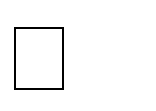 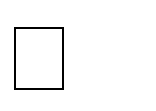 образа жизни; развитие экологической культуры; выявление и поддержка детей с особыми образовательными потребностями и особыми возможностями здоровья;  формирование коммуникативных навыков в разновозрастной среде и среде сверстников; поддержка детских объединений и ученического самоуправления; выявление и поддержка детей, проявивших выдающиеся способности. Для оценки профессиональной деятельности педагога в образовательной организации используются различные методики оценки психолого-педагогической компетентности участников образовательного процесса: методика «Психологический портрет педагога» (З.В. Резапкина, Г.В. Резапкина), методика оценивания профессиональной компетентности педагога общего образования (О.В. Тихомирова), методика оценки коммуникативных способностей педагога (Л.М. Митина), методика групповой оценки коммуникативной компетентности (М.И. Лукьянова), «Адаптивность» (А.Г. Маклаков и С.В. Чермянин), «Эмоционального выгорания» (В.В. Бойко), «Ориентировочная анкета» (В. Смекалов и М. Кучер), «Стиль педагогического общения» (Р.В. Овчаров), «эмоциональный интеллект» (Д.В. Люсин). В работе с педагогами и молодыми специалистами используются интерактивные методы, позволяющие развивать коммуникативные компетенции педагогов. Для участников образовательного процесса проводятся мастер-классы, практикумы, тренинги на командообразование, развитие личностного роста, профилактику эмоционального выгорания, обучение навыкам конструктивного взаимодействия, обучению и практическому применению психологических форм и методов работы с обучающимися с ОВЗ. 3.5.4. Финансово-экономические условия реализации адаптированной образовательной программы основного общего образования  Соответствует ООП ООО МОУ «Лицей №25 имени Героя Советского Союза В.Ф.Маргелова»3.5.5. Материально-техническое и учебно-методическое обеспечение адаптированной программы основного общего образования Соответствует ООП ООО МОУ «Лицей №25 имени Героя Советского Союза В.Ф.Маргелова»